Разработка открытого урока по физике в 8 классе по теме « Тепловые явления. Температура».Автор: Дубасова И.А.-учитель высшей категории МБОУ «ОСОШ №2»Форма урока: урок - презентация Цели урока:Образовательные: 1. Познакомиться  с понятиями: «температура»,  «тепловое движение», «термометр». 2. Рассмотреть связь между температурой тела и скоростью движения молекул.Воспитательные:Показать возможность познания мира через мышление.Развивающие: Развивать внимание, любознательность, логическое мышление.Структура урока:Организационный момент, постановка учебной цели. Повторение Изучение нового материала. Домашнее задание. Закрепление изученного.Ход урока: I. Организационный момент (Слайд 1)II. ПовторениеВопросы учащимся по пройденной теме  (Слайд 2)III. Изучение нового материала.1. В окружающем мире происходят различные физические явления, которые связаны с нагреванием и охлаждением тел. Перед вами примеры тепловых явлений: таяние льда, кипение воды, образование снега, действие электронагревательных приборов, плавление металлов. Какое общее понятие их объединяет? (Тепловые явления – это явления, связанные  с изменением температуры тел.) (Слайд 3)2. В повседневной деятельности мы часто встречаемся с понятиями «холодно», «горячо». Однако ощущение тепла и холода является субъективным фактором. ( Слайд 4) В субъективности теплового ощущения учащиеся могут убедиться на следующих опытах (Слайд 5):а) на столе устанавливают три сосуда с водой: один с горячей водой, второй - с холодной и третий - с теплой. Предлагают одному желающему ученику поместить левую руку в сосуд с горячей водой, а правую - в сосуд с холодной. Через некоторое время предлагают ученику обе руки опустить в сосуд с теплой водой. Ученик сообщает, что теперь правая рука чувствует тепло, а левая - холод, хотя обе руки находятся в одной и той же воде; (можно показать видеофрагмент) Электронные уроки и тесты « Физика в школе»б) предлагается учащимся левой рукой дотронуться до деревянного предмета (например, стол, стул), а правой - до металлического. Хотя предметы находятся в классе при одной « той же температуре, левая рука ощущает тепло, правая - холод.Отсюда  вывод: с помощью ощущений судить о температуре невозможно.3.Словами «холодный», «теплый», «горячий» указывают на различную степень нагретости тела и говорят о различной температуре. Для объективности измерений температуры были созданы различного рода термометры. (Слайд 6) Опыт показывает, что в основном все твердые тела и жидкости расширяются при повышении температуры. Таким образом, явление теплового расширения тел тоже может быть использовано для измерения температуры. Видеофрагмент из диска: Электронные уроки и тесты « Физика в школе».Первый прибор для объективной оценки температуры был изобретен Галилеем в 1592 г. Термоскоп Галилея был очень чувствителен к изменению температуры. Газовые термометры используются в науке в качестве образцового прибора, по которому градуируются все остальные термометры.Самое широкое применение на практике приобрели жидкостные термометры, в которых для регистрации температуры используется тепловое расширение жидкости. Чаше всего для этих целей используют ртуть или подкрашенный спирт.Демонстрируются два термометра, обращаю внимание на устройство медицинского термометра, и на диапазон температур. Сформулируем  правила, обеспечивающие сохранность термометра и правильность измерений.Определить, в каких диапазонах температур можно производить измерения с помощью данного термометра.Определить цену деления шкалы и определить, с какой точностью можно измерить температуру с помощью данного термометра.4.Совершенствованием термометров занимались много ученых. Каждый из них создавал свою шкалу. Некоторые из этих шкал широко распространялись, другие, наоборот, быстро забылись. В настоящее время в большинстве стран для научных и практических целей используется Международная практическая температурная шкала.За нуль принимается температура плавления льда при нормальном атмосферном давлении (101,325 Па). Температуре кипения дистиллированной воды при нормальном атмосферном давлении приписывается значение 100 градусов. Шкала делится на 100 равных частей - градусов, каждый градус можно вновь поделить на равные доли. (Слайд 7)5.Во Франции (и до революции в России) применялась шкала Реомюра, предложенная французским естествоиспытателем Р. Реомюром в 1730 г. В Англии и США до сих пор используется шкала Фаренгейта. Кипение воды по шкале Реомюра равно 80° К, по шкале Фаренгейта 212° Р. Такой произвольный выбор нуля температур существенно усложняет теоретические выводы, приводит к громоздким формулам и ненужным вычислениям.У. Томсон в 1848 г. (получивший впоследствии за научные заслуги титул лорда Кельвина) предложил ввести новую шкалу температур, которая называется абсолютной. Нулевой уровень -273,15 °С. (Слайд 8)6.Любое измерение температуры требует времени. Время необходимо для того, чтобы термометр мог войти в состояние теплового равновесия с телом, температуру которого мы измеряем. Фактически термометр показывает собственную температуру, которая в состоянии теплового равновесия равна температуре тела. (Слайд 9)7.Диффузия при более высокой температуре происходит быстрее. Для доказательства этого факта можно продемонстрировать опыт: опустить два кристаллика медного купороса в стакан с холодной и горячей водой. Во втором стакане скорость диффузии будет выше. Это означает, что скорость движения молекул и температура связаны между собой. Наблюдение за явлением диффузии позволило установить: скорость движения частиц вещества зависит от температуры. (Слайд 9)8.Теплая вода состоит из таких же молекул, как и холодная, разница между ними лишь в скорости движения молекул. Каждая молекула движется по очень сложной траектории. Беспорядочное движение частиц, из которых состоят тела, называют тепловым движением. В тепловом движении участвуют все молекулы тела.Вывод: температура - это физическая характеристика состояния вещества, определяемая средней кинетической энергией хаотичного движения частиц вещества. С ростом температуры растет их средняя кинетическая энергия. (Слайд 10,11)9.Важнейшим понятием тепловых явлений является тепловое движение.Беспорядочное движение частиц, из которых состоит тело, называется тепловым движением. Тепловое движение отличается от механического тем, что в нем участвуют очень много частиц и каждая движется беспорядочно. (Слайд 12)Тепловое движение никогда не прекращается. Оно может лишь менять интенсивность. Траектория одной молекулы - ломаная линия. Чем больше частиц в веществе, тем более замысловатую форму имеет траектория отдельной частицы. 'Элементарный фрагмент такой ломаной - длина свободного пробега от соударения до соударения одной частицы с другой. (Слайд 13,14 )IV. Закрепление изученного.Предлагается выполнить тест: Тепловое движение. Температура. Внутренняя энергияЗадание  1Вопрос:Температура - это физическая величина, характеризующая...1) ...способность тел совершать работу.2) ...разные состояния тела.3) ...степень нагретости тела.Задание 2Вопрос:Какое движение называют тепловым?1) Движение тела, при котором оно нагревается.2) Постоянное хаотическое движение частиц, из которых состоит тело.3) Движение молекул в теле при высокой температуре.Задание  3Вопрос:Какие молекулы тела участвуют в тепловом движении? При какой температуре?1) Все молекулы; при любой температуре.2) Расположенные внутри тела; при любой температуре.3) Все молекулы; при высокой температуре.4) Находящиеся на поверхности тела; при комнатной температуре.Задание  4Вопрос:Единица измерения температуры...1) ...ватт.2) ...паскаль.3) ...градус Цельсия.4) ...джоуль.Задание  5Вопрос:Какие из перечисленных явлений тепловые?1) Купание в бассейне.2) Таяние на солнце снега.3) Падение на пол ложки.4) Разогревание на плите супа.Задание  6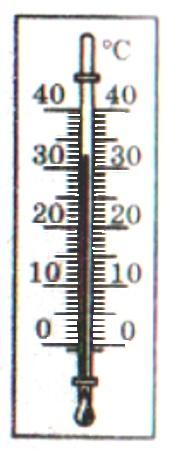 Вопрос:Какую температуру воздуха зафиксировал изображенный на рисунке термометр? Какова погрешность измерения им температуры?1) 32 о С; 0,5 оС2) 32 оС; 1 оС3) 30 о С; 1 оС4) 30,5 о С; 0,5 оСЗадание  7Вопрос:Чем отличаются молекулы горячего чая от молекул этого же чая, когда он остыл?1) Размером2) Скоростью движения3) Цветом4) Числом атомов в нихЗадание  8Вопрос:В одном стакане находится теплая вода (№1), в другом- горячая (№2), в третьем- холодная (№3). В каком из них температура воды самая высокая, в каком- молекулы воды движутся с наименьшей скоростью?1) № 1 и № 32) № 2 и № 33) № 2 и № 14) № 3 и № 2Задание  9Вопрос:Температура тела зависит от...1) ...плотности его вещества.2) ...его внутреннего строения.3) ...количества в нем молекул.4) ...скорости движения его молекул.V.Домашнее задание:§21,22Задание 20 (2), задание 21 (1,2) (Слайд 15)